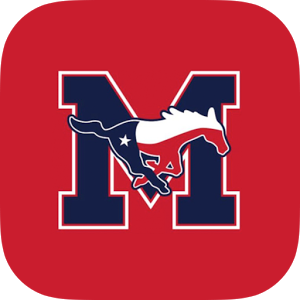 2023 Madisonville MustangVarsity Baseball Schedule Head Coach: Adam Borgfeld						S=ScrimmageAsst. Coaches: Anthony Campbell and Derek Watson		*=District 18-4A Athletic Trainer: Bridget Chandler					**=Senior NightAthletic Director: Rusty NailPrincipal: Heath Brown			Superintendent: Keith SmithDateOpponentLocationTimeFeb. 4Franklin (S)Franklin1:00 PMFeb. 7Bellville (S)Madisonville7:00 PMFeb. 10Caldwell (S)Madisonville7:00 PMFeb. 15Cameron (S)Cameron7:00 PMFeb. 17Navasota (S)Madisonville7:00 PMFeb. 20RobinsonMadisonville7:00 PMFeb. 23-25Madisonville TournamentMadisonvilleTBAMarch 1OpenOpenMarch 2-4South Texas Slug FestSomersetTBAMarch 7TaylorMadisonville7:00 PMMarch 9-11La Grange TournamentLa GrangeTBAMarch 17SaladoMadisonville7:00 PMMarch 18BellvilleBellville2:30 PMMarch 21GiddingsGiddings7:00 PMMarch 24Hudson*Madisonville7:00 PMMarch 28Bullard*Bullard7:00 PMMarch 31Jacksonville*Madisonville7:00 PMApril 4Rusk*Rusk7:00 PMApril 6Palestine*Madisonville7:00 PMApril 11Hudson*Hudson7:00 PMApril 14Bullard*Madisonville7:00 PMApril 15Anderson-ShiroMadisonville2:30 PMApril 18Jacksonville*Jacksonville7:00 PMApril 21Rusk**Madisonville7:00 PMApril 22Nac. Central HeightsCentral Heights1:00 PMApril 25Palestine*Palestine7:00 PMApril 28/29TBAPlayoff Warm-UpMay 4-6TBABi-DistrictTBAMay 10-13TBAAreaTBAMay 17-20TBAReg. Qtr. FinalsTBAMay 24-27TBAReg. Semi-FinalsTBAMay 31-June 3TBARegional FinalsTBAJune 7-10TBAState TournamentTBA